Podrobné informace najdete na webových stránkách školy ve „vyskakovacím okénku“.Stručné informace k nástupu do školy od 3. 5. 2021 Sraz -  v pondělí 3. 5. 2021 v 7:40 na schodech u zadního vchodu do školy, je nutné dodržet čas srazuS sebou – igelitovou tašku na boty, které si budou žáci brát s sebou do třídy,              -  alespoň 2 chirurgické roušky nebo respirátor,-  papírové kapesníky, 	- na tělesnou výchovu převlečení a obuv na ven, - pomůcky na výuku podle rozvrhu – učebnice, sešity, psací potřebyRozvrh – sudý týden 3. 5. – 7. 5. 2021 – žáci jsou ve škole a učí se podle rozvrhu – všechny vyučovací hodiny včetně odpoledního vyučování- Základy šití v pondělí budou vyučovány podle rozvrhu 0. vyučovací hodinu. Paní učitelka Boučková žáky otestuje  před 0. hodinou.- Volitelné předměty Praktika z přírodopisu a Sportovní aktivity, které jsou v rozvrhu v  pondělí 7. vyučovací hodinu budou vyučovány ve středu 7. vyučovací hodinu. V pondělí bude konec vyučování pro všechny žáky po 5. vyučovací hodině a ve středu po 7. vyučovací hodině.Rozvrh – lichý týden – 10. 5. – 14. 5. 2021 – žáci se vyučují distančně pouze hodiny, které jsou v rozvrhu označené modrou tečkou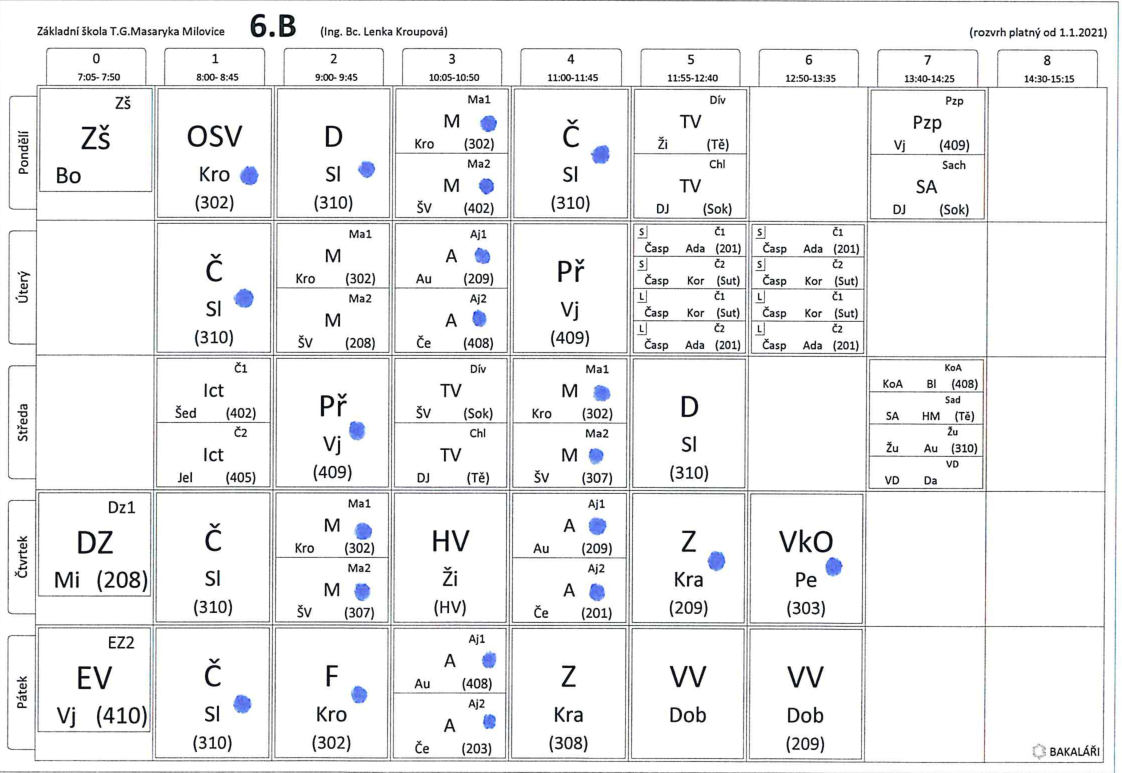 